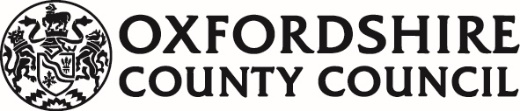   Dear DeborahWe read with interest and pleasure your outstanding Ofsted report (11/07/2022) and would like to send our congratulations to you. You must be delighted that all the hard work and dedication that you have shown has resulted in this excellent inspection report. To achieve outstanding is testament to the work that you all carry out on a daily basis.We noted the following details in your report that are particularly impressive:The childminder has an excellent understanding of how to support children and manage their needs.The childminder encourages their efforts and praises them highly when they succeed. This helps to raise children's confidence and self-esteem. The childminder demonstrates an incredibly high level of personal ambition and strives to be the very best childminder that she can. The childminder has extensive knowledge and experience over many years of working with children and this is highly evident in the way she demonstrates skilful interactions with children You must feel immense pride and satisfaction in knowing that children in your care are exceptionally well prepared for the next stage of their education.  We congratulate you for achieving an excellent Ofsted report.Yours sincerely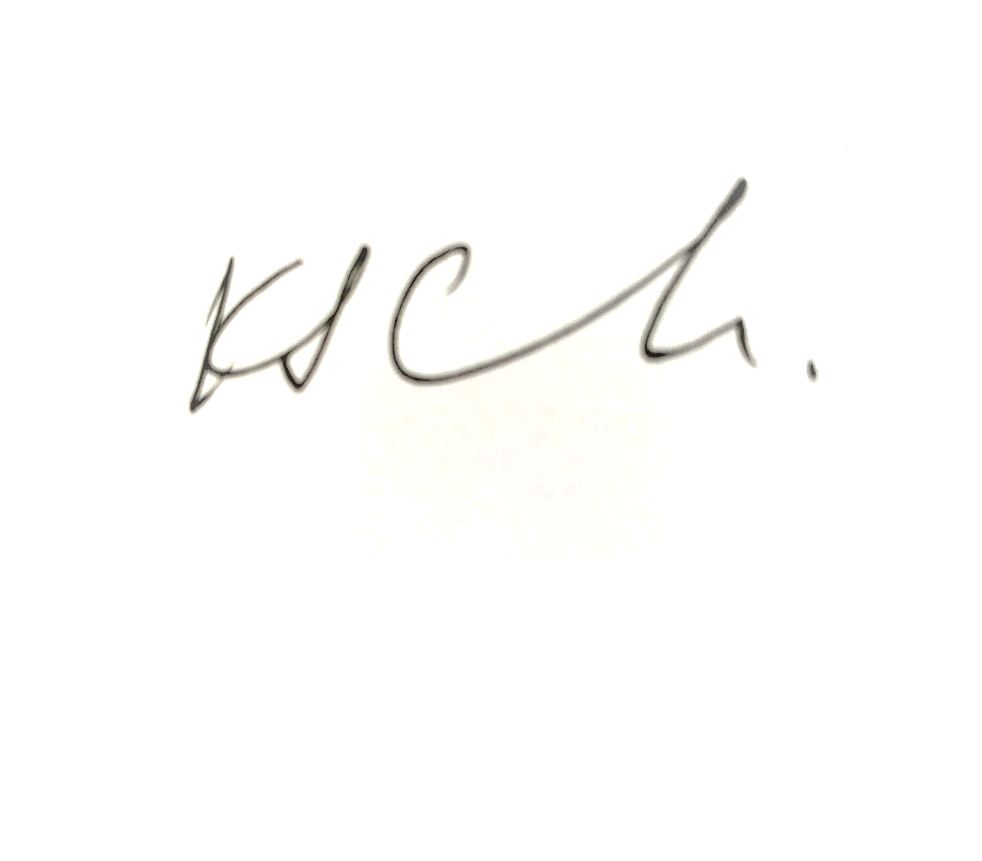 Kevin GordonDirector of Children’s ServicesOxfordshire County Council Children, Education & FamiliesCounty Hall Oxford OX1 1ND